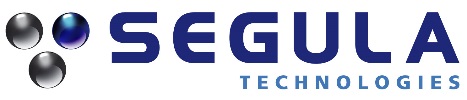 communique de presseAvec l’acquisition d’Activetech, Segula Technologies élargit à nouveau son offre globale à destination des Equipementiers AutomobilesParis, le 19 juillet 2018 – SEGULA Technologies, groupe d’ingénierie mondial en forte croissance, annonce avoir procédé ce jour à l’acquisition d’Activetech, société française spécialisée en plasturgie.
Son activité s’articule notamment autour du développement d’intérieurs (planches de bord, panneaux de portes, consoles centrales, carters de sieges…) et de circuits à carburant, de la conception de pièces (y compris en impression 3D), et de l’industrialisation avec réalisation de prototypes.Activetech - qui intervient également dans les secteurs de l’aéronautique, de l’électroménager et des objets connectés - est implantée à Caen, Lille, Lyon (France) et Casablanca (Maroc). Elle compte 84 collaborateurs.Franck Vigot, Président du Département Automobile de Segula Technologies, a déclaré : « L’association du savoir-faire d’Activetech aux compétences en Plasturgie développées par notre groupe démontre notre volonté de continuer à renforcer notre position d’ingénieriste-clé auprès des Equipementiers. Pour les accompagner, nous capitalisons sur notre capacité reconnue à concevoir des produits de A à Z, et plus globalement à piloter des projets complexes clés en main, partout dans le monde”.“Intégrées au dynamisme de nos activités Automobiles, les compétences d’Activetech vont prendre un nouvel élan et inscrire leur succès dans la durée”, a ajouté Franck Vigot.En raison de sa forte croissance, Segula Technologies poursuit actuellement une politique active d’acquisitions. Dans l’Ingénierie Automobile, rien qu’en 2017, il a renforcé sa présence aux USA, en Chine, en Suède, en Allemagne et en Autriche.Le Groupe a été accompagné par Arka Finance dans le cadre de cette acquisition.A propos de SEGULA TechnologiesSEGULA Technologies est un groupe d’ingénierie présent mondialement, au service de la compétitivité de tous les grands secteurs industriels : automobile, aéronautique, énergie,  ferroviaire, naval, pharmacie et pétrochimie. Présent dans 28 pays,  fort de ses 140 implantations dans le monde, le Groupe privilégie une relation de proximité avec ses clients  grâce aux compétences de ses 11 000 collaborateurs. Ingénieriste de premier plan plaçant l’innovation au cœur de sa stratégie, SEGULA Technologies mène des projets d’envergure, allant des études jusqu’à l’industrialisation et la production.Pour plus d’informations : www.segulatechnologies.com. Suivez SEGULA Technologies sur Twitter, Facebook et LinkedIn.Contact PresseCaroline Ponsi Khider – Directrice de la Communication  Caroline.ponsikhider@segula.fr+33 (0)1 41 39 45 23